Online prihlásenie na jazykový pobyt v ÍrskuPrihlasovací link na online dotazník k 7-dňovému jazykovému pobytu v Dubline / Dún Laoghaire!!! 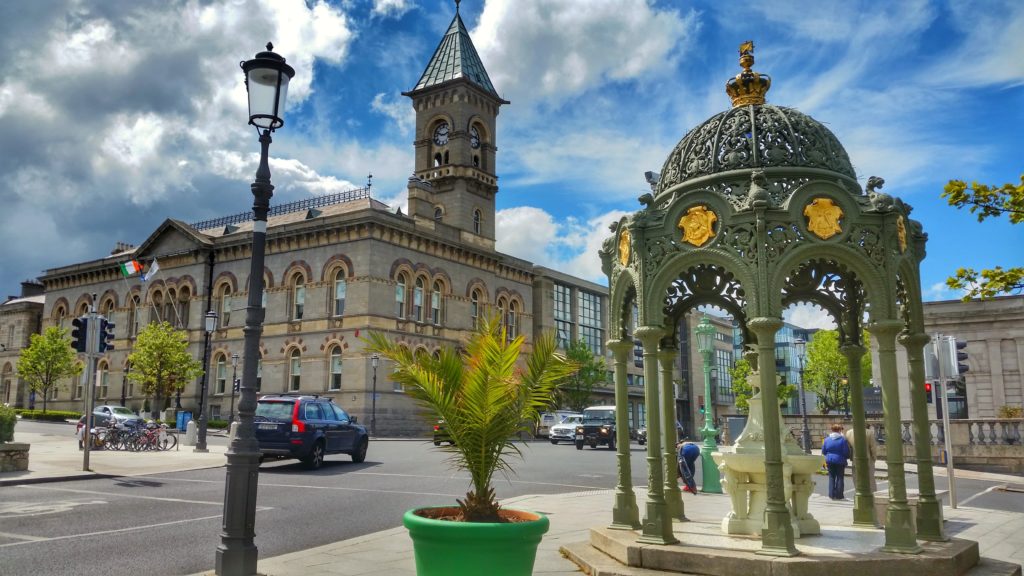 V texte prihlasovacieho formulára sú uvedené, po vyplnení osobných údajov na zabezpečenie služieb, základné, dôležité informácie k pobytu. Lokalita, termín, cena pobytu, výška a termíny zálohy, doplatku. Platobné údaje k úhrade doplatku na WDT účet. V cene pobytu majú študenti komplexné cestovné poistenie.
Ak bude niekto z prihlásených stornovať zo zdravotných dôvodov, a požadovať preplatenie storna poisťovňou, musíme poslať Európskej cestovnej poisťovni dokumentáciu, ktorej súčasťou je aj zmluva o objednaní zájazdu.
Z tohto dôvodu je nevyhnutné, aby s nami všetci cestujúci, ktorí Vám uhradili zálohy mali uzavreté zmluvy.
Zmluva je prílohou potvrdzujúceho emailu po vyplnení online prihlášky rodičmi. Dokument príde automaticky emailom na kontaktnú adresu, ktorú uvedie objednávateľ v prihláške, po odoslaní vyplnených údajov. Online prihláška pre študenta _ turnus I _ VS: 19007 _ termín: 29. 4. - 5. 5. 2019

https://wedotravel.sk/19007-dubgab-p/

Online prihláška  pre študenta _ turnus II _ VS: 19046 _ termín: 5. 5. - 11. 5. 2019https://wedotravel.sk/19046-dubgab-p/Email od: We-Do travelEmail od: We-Do travelGroup travel specialistGroup travel specialistm:+421 948 877323 (office)a:Björnsonova 1, 811 05 Bratislavaw:www.wedotravel.sk e: elena.budinska@wedotravel.sk